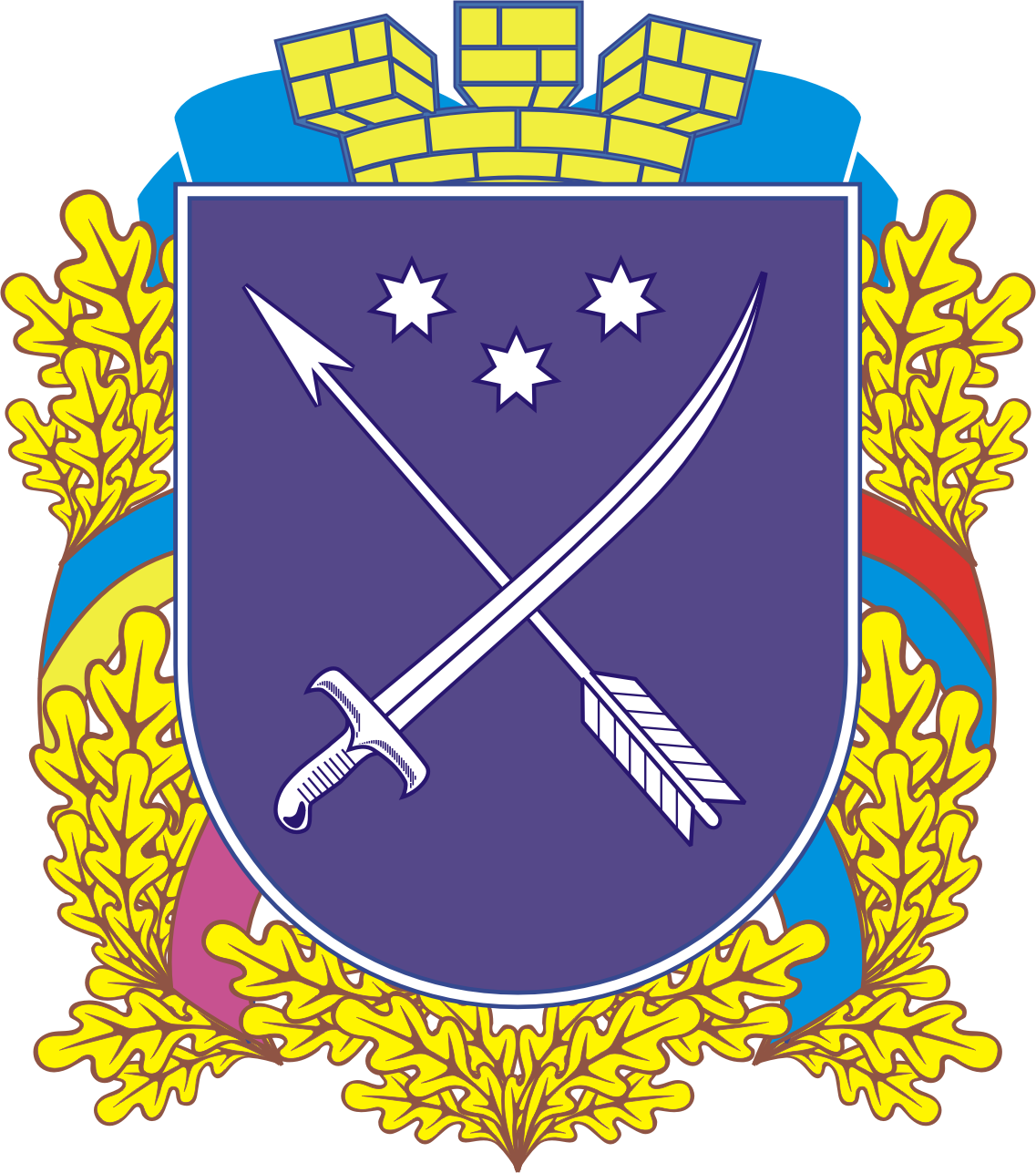 ДНІПРОВСЬКА МІСЬКА РАДАДЕПАРТАМЕНТ ГУМАНІТАРНОЇ ПОЛІТИКИУПРАВЛІННЯ КУЛЬТУРИМІСЬКИЙ КОМУНАЛЬНИЙ ЗАКЛАД КУЛЬТУРИ«ДНІПРОВСЬКА ДИТЯЧА ХУДОЖНЯ ШКОЛА № 2»НАКАЗ31.08.2020                                                                                                          № 131Про  встановлення розміру оплати за навчання по МКЗК «ДДХШ № 2»на 2020/2021 навчальний рік        Відповідно до Постанови Кабінету Міністрів України від 25 березня 1997 року № 260 «Про встановлення розміру плати за навчання у державних школах естетичного виховання дітей», рішення Дніпровської міської ради від 29.10.2014 № 11/56 «Про надання пільг щодо плати за навчання у міських комунальних закладах культури –школах естетичного виховання»НАКАЗУЮ:1.  Встановити  щомісячну плату за навчання дітей у МКЗК «Дніпровська дитяча художня школа № 2» на 2020/2021 навчальний рік 500,00 грн.2.  Взяти до уваги, що розрахунок оплати за навчання зроблено на 9 місяців навчального року із включенням канікул(карантину), відсутності учня на уроці, тощо.3. Встановити пільги по оплаті за навчання відповідно до рішення Дніпровської міської ради від 29.10.2014 р. № 11/56 стосовно надання пільг щодо плати за навчання у міських комунальних закладах культури –школах естетичного виховання дітей, а саме:3.1. Повністю звільняються від плати за навчання:а) діти з багатодітних та малозабезпечених сімей;б) діти- інваліди;в) діти-сироти і діти, позбавлені батьківського піклування;г) діти співробітників міліції, що загинули при виконанні службових обов’язків;д) діти, батьки яких є учасниками антитерористичної операції.3.2. Звільняються від плати за навчання на 50%:  а) діти, батьки яких стали інвалідами внаслідок участі у ліквідації аварії на ЧАЕС та у війні в Афганістані;б) діти одиноких матерів.4. Пільги надаються на підставі поданих батьками документів, що свідчять про можливість встановлення пільгової оплати лише по одній з вищезазначених категорій з 01 числа того місяця, до 10 числа якого батьки подали письмову заяву та необхідні документи.4.1. При поданні батьками документів на встановлення пільг після                   10 числа  пільги призначаються з 1 числа наступного місяця.           5. При наявності двох учнів з однієї сім’ї, які навчаються в МКЗК «ДДХШ № 2», плата за навчання вноситься в повному розмірі за одного учня, за іншого: 250 грн.      5.1. Плата за навчання здійснюється для двох учнів з однієї сім’ї на підставі заяви батьків та свідоцтв про народження дітей.6. У разі хвороби учня протягом двох місяців і більше при наявності документів лікувального закладу та заяви батьків за перший місяць хвороби вноситься повністю, більше місяця в розмірі 250,00 грн.7. Плата за навчання вноситься протягом навчального року (9 місяців) до 10 числа кожного місяця за поточний місяць. Учні, батьки яких не внесли плату за навчання до 10 числа поточного місяця, до занять не допускаються. При заборгованості за два місяці (один минулий та 10 днів поточного) учні можуть бути виключені зі школи. 8. Адміністратору школи Федоришин Т.В. ознайомити з наказом всіх викладачів школи під підпис. 9. Контроль за виконанням цього наказу залишаю за собою.Директор                                                                                                 О.І. БойченкоЗ наказом ознайомлені:Василенко О.Г.  Воронецька Т.Г. Давидюк Н.В.Колядіна І.М.Бересток А.Г.Лисенко О.Ф.Малишева Л.С.Машарова О.П.Міщенко М.В.Меньків А.М.Назаренко В.О.Проніна Т.В.Руденко В.В.Санченко Л.Ю.Успенська О.В.Марченко О.І.Міщенко М.В.Орлова О.Е.Янчишина С.Л.Капшукова О.С.